华融湘江银行保证金网银缴款示图及注意事项注意事项： 保证金缴款只能通过转账交易，不允许现金缴款。 跨行转账网上银行选择普通汇兑，在银行选择“其他城市商业银行”里找华融湘江银行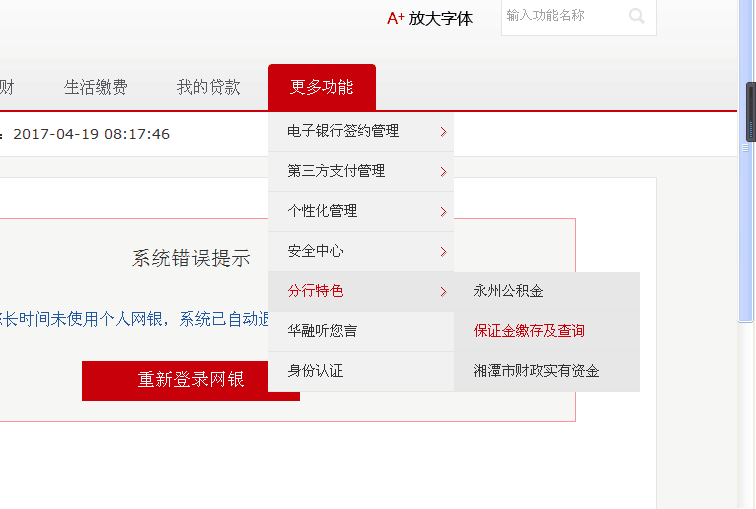 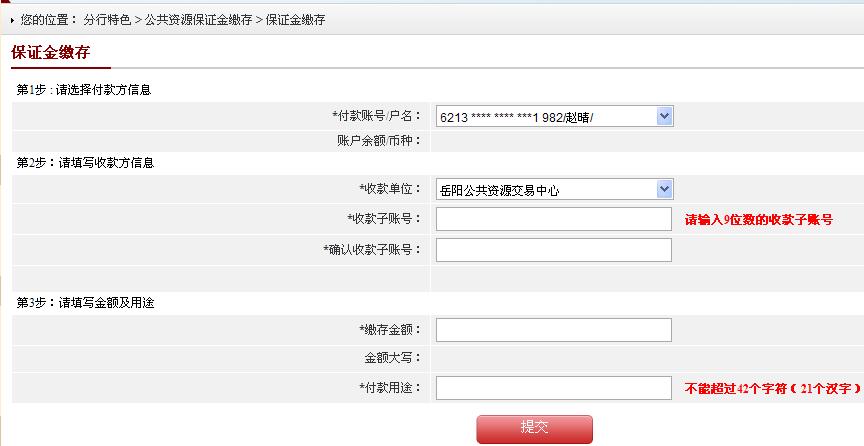 